VJEŽBA 1.Otvoriti novu praznu radnu knjigu. Na pitanja odgovori u bilježnici. Napiši adresu podatka iz trećeg retka i petog stupca. 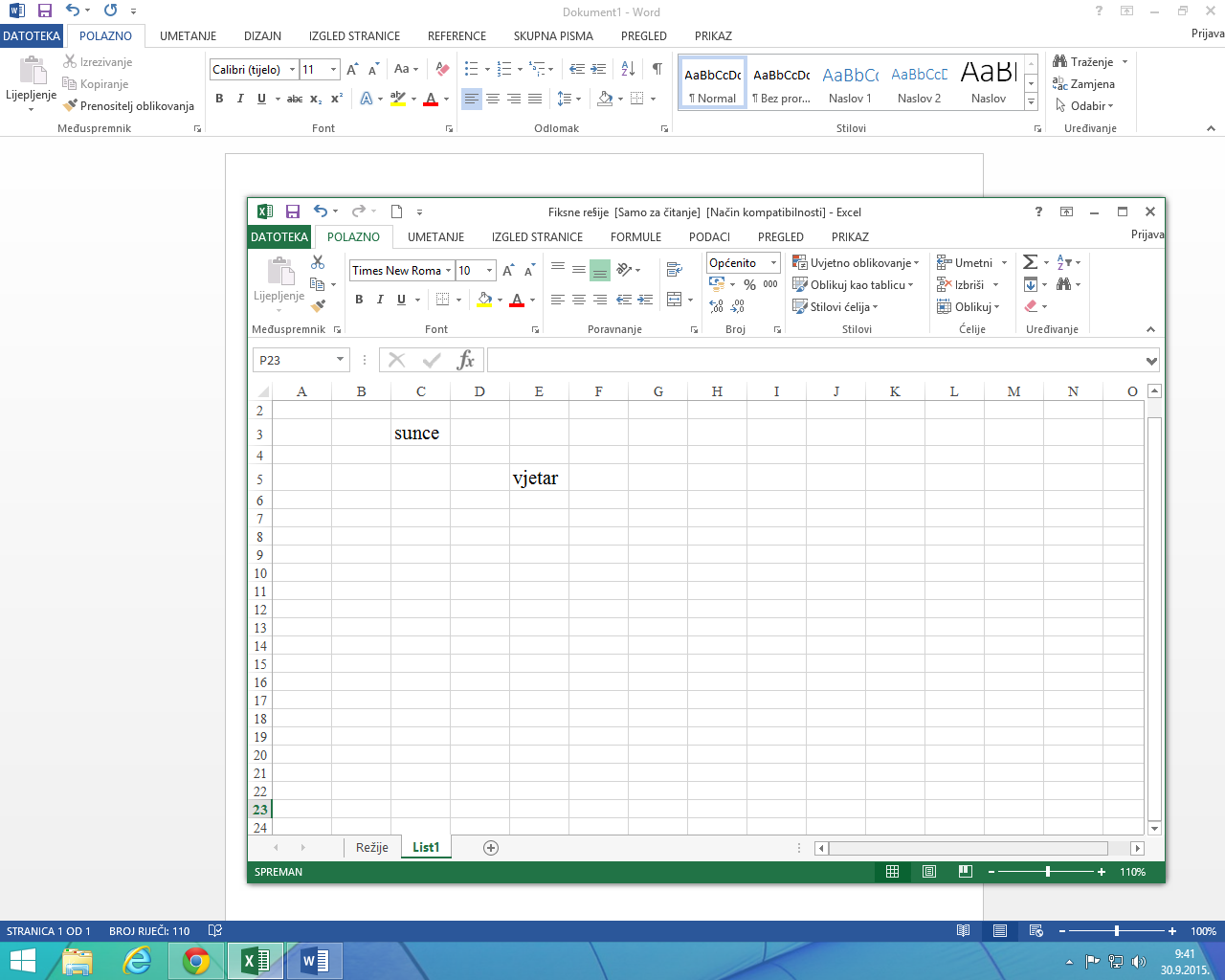 Koliko je ćelija obuhvaćeno poljem B4:D6? Ako upišeš tekst u ćeliju tablice, uz koji će rub ćelije biti poravnat? Ako upišeš broj u ćeliju, uz koji će rub ćelije biti poravnat?Upiši telefonski broj: 091 123 45 67. Zašto je broj ipak poravnat uz lijevi rub ćelije? U ćeliju A5 unesi tekst "Ja volim informatiku". Možeš li pročitati cijeli tekst? U ćeliju B5 unesi tekst "Matematika". Vidi li se cijeli tekst iz ćelije A5? Čemu služi alatna traka Traka formula (Formula bar)? 